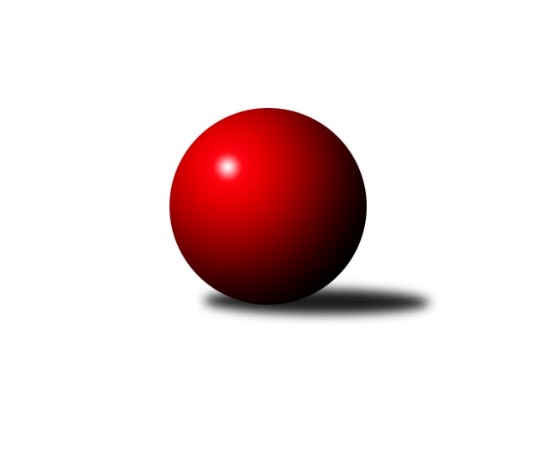 Č.12Ročník 2017/2018	1.12.2017Nejlepšího výkonu v tomto kole: 2734 dosáhlo družstvo: KK Konstruktiva Praha  CMistrovství Prahy 1 2017/2018Výsledky 12. kolaSouhrnný přehled výsledků:SK Uhelné sklady Praha B	- KK Slavoj Praha C	1:7	2362:2476	4.0:8.0	28.11.SK Meteor Praha A	- KK Konstruktiva Praha  C	2:6	2670:2734	6.0:6.0	28.11.SK Sokol Žižkov Praha B	- TJ Sokol Rudná B	6:2	2650:2555	8.0:4.0	29.11.SK Uhelné sklady Praha A	- SK Sokol Žižkov Praha C	6:2	2418:2344	10.0:2.0	30.11.VŠTJ FS Praha A	- TJ Astra Zahradní Město A	2:6	2537:2591	7.0:5.0	30.11.Sokol Kobylisy A	- PSK Union Praha B	6:2	2426:2319	8.5:3.5	30.11.TJ Sokol Rudná A	- TJ Praga Praha A	6:2	2503:2425	8.0:4.0	1.12.Tabulka družstev:	1.	TJ Astra Zahradní Město A	12	9	0	3	63.5 : 32.5 	81.0 : 63.0 	 2483	18	2.	KK Slavoj Praha C	12	9	0	3	63.0 : 33.0 	86.0 : 58.0 	 2522	18	3.	TJ Praga Praha A	12	8	1	3	63.5 : 32.5 	92.5 : 51.5 	 2496	17	4.	SK Uhelné sklady Praha A	12	7	0	5	53.5 : 42.5 	79.0 : 65.0 	 2412	14	5.	TJ Sokol Rudná A	12	7	0	5	53.0 : 43.0 	73.5 : 70.5 	 2396	14	6.	SK Meteor Praha A	12	7	0	5	49.0 : 47.0 	69.0 : 75.0 	 2374	14	7.	KK Konstruktiva Praha  C	12	6	1	5	53.0 : 43.0 	70.5 : 73.5 	 2462	13	8.	Sokol Kobylisy A	12	6	1	5	50.0 : 46.0 	76.5 : 67.5 	 2400	13	9.	VŠTJ FS Praha A	12	6	1	5	48.0 : 48.0 	78.0 : 66.0 	 2405	13	10.	SK Sokol Žižkov Praha B	12	6	0	6	47.0 : 49.0 	74.0 : 70.0 	 2443	12	11.	PSK Union Praha B	12	4	0	8	37.0 : 59.0 	60.0 : 84.0 	 2376	8	12.	TJ Sokol Rudná B	12	3	0	9	33.0 : 63.0 	62.5 : 81.5 	 2366	6	13.	SK Uhelné sklady Praha B	12	2	0	10	31.5 : 64.5 	55.5 : 88.5 	 2380	4	14.	SK Sokol Žižkov Praha C	12	2	0	10	27.0 : 69.0 	50.0 : 94.0 	 2339	4Podrobné výsledky kola:	 SK Uhelné sklady Praha B	2362	1:7	2476	KK Slavoj Praha C	Miroslav Míchal	 	 185 	 244 		429 	 1:1 	 464 	 	232 	 232		Stanislav ml. Březina ml.	Adam Rajnoch	 	 185 	 185 		370 	 0:2 	 411 	 	194 	 217		Petra Sedláčková	Roman Tumpach	 	 218 	 191 		409 	 0:2 	 449 	 	221 	 228		Stanislav st. Březina	Pavel Černý	 	 227 	 229 		456 	 2:0 	 374 	 	198 	 176		Petr Beneda	Jiří Mudra	 	 181 	 168 		349 	 1:1 	 388 	 	178 	 210		Petr Šťastný	Petr Míchal	 	 172 	 177 		349 	 0:2 	 390 	 	189 	 201		Daniel Prošekrozhodčí: Nejlepší výkon utkání: 464 - Stanislav ml. Březina ml.	 SK Meteor Praha A	2670	2:6	2734	KK Konstruktiva Praha  C	Jindra Pokorná	 	 237 	 212 		449 	 2:0 	 429 	 	221 	 208		Petr Barchánek	Josef Jurášek	 	 187 	 223 		410 	 1:1 	 426 	 	207 	 219		Karel Hybš	Josef Kučera	 	 260 	 217 		477 	 2:0 	 392 	 	194 	 198		Samuel Fujko	Josef Tesař	 	 225 	 218 		443 	 0:2 	 505 	 	230 	 275		Petr Tepličanec	Vladimír Vošický	 	 217 	 223 		440 	 0:2 	 497 	 	237 	 260		Michal Ostatnický	Zdeněk Barcal	 	 270 	 181 		451 	 1:1 	 485 	 	234 	 251		Jan Barchánekrozhodčí: Nejlepší výkon utkání: 505 - Petr Tepličanec	 SK Sokol Žižkov Praha B	2650	6:2	2555	TJ Sokol Rudná B	Josef Gebr	 	 220 	 222 		442 	 2:0 	 431 	 	214 	 217		Martin Machulka	Jan Neckář	 	 207 	 206 		413 	 1:1 	 428 	 	201 	 227		Pavel Kasal	Anna Sailerová	 	 231 	 230 		461 	 2:0 	 411 	 	214 	 197		Peter Koščo	Karel Bubeníček	 	 192 	 199 		391 	 0:2 	 422 	 	222 	 200		Petra Koščová	Miloslav Všetečka	 	 236 	 251 		487 	 1:1 	 465 	 	204 	 261		Tomáš Keller	Martin Lukáš	 	 245 	 211 		456 	 2:0 	 398 	 	188 	 210		Radek Machulkarozhodčí: Nejlepší výkon utkání: 487 - Miloslav Všetečka	 SK Uhelné sklady Praha A	2418	6:2	2344	SK Sokol Žižkov Praha C	Antonin Knobloch	 	 173 	 191 		364 	 1:1 	 375 	 	216 	 159		Pavel Váňa	Tomáš Dvořák	 	 213 	 201 		414 	 2:0 	 389 	 	190 	 199		Petr Opatovský	Zbyněk Sedlák	 	 198 	 196 		394 	 2:0 	 358 	 	171 	 187		Tomáš Pokorný	Miroslav Plachý	 	 240 	 224 		464 	 2:0 	 420 	 	205 	 215		Tomáš Kazimour	Martin Novák	 	 190 	 221 		411 	 1:1 	 437 	 	218 	 219		Hana Křemenová	Jan Hloušek	 	 181 	 190 		371 	 2:0 	 365 	 	180 	 185		Jiří Váňarozhodčí: Nejlepší výkon utkání: 464 - Miroslav Plachý	 VŠTJ FS Praha A	2537	2:6	2591	TJ Astra Zahradní Město A	Miroslav Kochánek	 	 219 	 199 		418 	 1:1 	 436 	 	204 	 232		Marek Šveda	Jan Knyttl	 	 211 	 193 		404 	 0:2 	 467 	 	234 	 233		Tomáš Hroza	Jiří Škoda	 	 212 	 185 		397 	 1:1 	 427 	 	206 	 221		Radovan Šimůnek	Pavel Jahelka	 	 232 	 216 		448 	 2:0 	 408 	 	195 	 213		Daniel Veselý	Milan Vejvoda	 	 212 	 223 		435 	 2:0 	 416 	 	202 	 214		Radek Fiala	Adam Vejvoda	 	 231 	 204 		435 	 1:1 	 437 	 	213 	 224		Jaroslav Dryákrozhodčí: Nejlepší výkon utkání: 467 - Tomáš Hroza	 Sokol Kobylisy A	2426	6:2	2319	PSK Union Praha B	Ladislav Kroužel *1	 	 141 	 195 		336 	 1:1 	 386 	 	203 	 183		Pavel Moravec	Vojtěch Vojtíšek	 	 224 	 225 		449 	 2:0 	 359 	 	184 	 175		Petr Moravec	Lubomír Chudoba	 	 199 	 198 		397 	 2:0 	 368 	 	182 	 186		Pavlína Kašparová	Jaroslav Žítek	 	 224 	 216 		440 	 2:0 	 390 	 	207 	 183		Pavel Kantner	Karel Mašek	 	 216 	 196 		412 	 1.5:0.5 	 388 	 	192 	 196		Jarmila Fremrová	Pavel Červinka	 	 204 	 188 		392 	 0:2 	 428 	 	215 	 213		Karel Sedláčekrozhodčí: střídání: *1 od 51. hodu Vladimír KohoutNejlepší výkon utkání: 449 - Vojtěch Vojtíšek	 TJ Sokol Rudná A	2503	6:2	2425	TJ Praga Praha A	Pavel Strnad	 	 221 	 211 		432 	 1:1 	 448 	 	218 	 230		Milan Komorník	Karel Novotný	 	 193 	 197 		390 	 2:0 	 374 	 	190 	 184		Pavel Janoušek	Jiří Spěváček	 	 243 	 208 		451 	 2:0 	 360 	 	173 	 187		Michal Bartoš	Zdeněk Mora	 	 202 	 200 		402 	 0:2 	 440 	 	217 	 223		Rostislav Kašpar	Petr Zelenka	 	 216 	 195 		411 	 1:1 	 390 	 	186 	 204		Petr Kašpar	Jaromír Bok	 	 213 	 204 		417 	 2:0 	 413 	 	210 	 203		David Kašparrozhodčí: Nejlepší výkon utkání: 451 - Jiří SpěváčekPořadí jednotlivců:	jméno hráče	družstvo	celkem	plné	dorážka	chyby	poměr kuž.	Maximum	1.	Stanislav st. Březina 	KK Slavoj Praha C	453.47	300.6	152.8	2.1	5/5	(515)	2.	Pavel Červinka 	Sokol Kobylisy A	443.71	293.3	150.4	2.3	6/6	(477)	3.	Jindřich Valo 	KK Slavoj Praha C	439.21	292.7	146.5	4.5	4/5	(486)	4.	Martin Lukáš 	SK Sokol Žižkov Praha B	438.75	293.3	145.5	4.3	6/6	(483)	5.	Michal Ostatnický 	KK Konstruktiva Praha  C	436.90	293.7	143.2	3.2	5/7	(497)	6.	Stanislav ml. Březina  ml.	KK Slavoj Praha C	435.76	300.3	135.5	6.5	5/5	(464)	7.	Petr Tepličanec 	KK Konstruktiva Praha  C	435.21	292.3	143.0	4.7	7/7	(505)	8.	Rostislav Kašpar 	TJ Praga Praha A	433.03	296.4	136.6	2.9	5/5	(463)	9.	Jan Barchánek 	KK Konstruktiva Praha  C	430.07	296.0	134.1	4.6	7/7	(485)	10.	Tomáš Keller 	TJ Sokol Rudná B	425.40	289.9	135.5	6.2	5/6	(465)	11.	Miloslav Všetečka 	SK Sokol Žižkov Praha B	422.60	293.6	129.0	4.8	5/6	(487)	12.	Vlastimil Bachor 	TJ Sokol Rudná A	422.33	296.1	126.2	7.3	6/6	(451)	13.	Jaroslav Kourek 	TJ Praga Praha A	420.79	283.8	137.0	4.0	4/5	(450)	14.	Karel Mašek 	Sokol Kobylisy A	420.64	283.5	137.1	4.1	6/6	(457)	15.	Pavel Jahelka 	VŠTJ FS Praha A	419.94	287.8	132.2	5.4	6/6	(451)	16.	Marek Šveda 	TJ Astra Zahradní Město A	419.33	293.1	126.2	7.6	6/6	(455)	17.	Daniel Veselý 	TJ Astra Zahradní Město A	418.83	289.2	129.6	5.1	6/6	(451)	18.	Pavel Janoušek 	TJ Praga Praha A	418.17	284.7	133.5	6.0	5/5	(470)	19.	Zdeněk Barcal 	SK Meteor Praha A	413.73	290.0	123.7	5.1	5/5	(468)	20.	Karel Hybš 	KK Konstruktiva Praha  C	413.60	282.4	131.2	5.0	5/7	(466)	21.	Antonin Knobloch 	SK Uhelné sklady Praha A	413.03	290.7	122.4	6.2	5/5	(460)	22.	Petr Kašpar 	TJ Praga Praha A	411.20	282.2	129.0	6.3	5/5	(446)	23.	David Kašpar 	TJ Praga Praha A	411.20	288.7	122.5	5.9	5/5	(450)	24.	Zbyněk Sedlák 	SK Uhelné sklady Praha A	409.95	289.4	120.6	6.7	5/5	(453)	25.	Miroslav Míchal 	SK Uhelné sklady Praha B	409.57	288.8	120.8	7.6	5/6	(430)	26.	Pavel Váňa 	SK Sokol Žižkov Praha C	409.26	281.8	127.4	6.5	7/7	(477)	27.	Jaroslav Dryák 	TJ Astra Zahradní Město A	409.22	283.6	125.6	8.1	6/6	(437)	28.	Jiří Spěváček 	TJ Sokol Rudná A	408.57	283.2	125.4	6.8	5/6	(451)	29.	Radek Fiala 	TJ Astra Zahradní Město A	407.67	282.4	125.3	6.8	6/6	(456)	30.	Petr Beneda 	KK Slavoj Praha C	407.50	277.6	130.0	7.7	5/5	(471)	31.	Miroslav Plachý 	SK Uhelné sklady Praha A	406.58	285.1	121.5	9.3	5/5	(464)	32.	Karel Sedláček 	PSK Union Praha B	405.85	281.1	124.8	6.5	8/8	(438)	33.	Tomáš Hroza 	TJ Astra Zahradní Město A	405.10	287.8	117.4	9.8	6/6	(467)	34.	Martin Novák 	SK Uhelné sklady Praha A	404.88	281.5	123.3	8.3	4/5	(435)	35.	Anna Sailerová 	SK Sokol Žižkov Praha B	404.57	280.8	123.8	5.5	5/6	(461)	36.	Adam Vejvoda 	VŠTJ FS Praha A	404.07	278.8	125.3	5.9	6/6	(483)	37.	Jiří Piskáček 	VŠTJ FS Praha A	403.40	286.5	116.9	8.7	6/6	(463)	38.	Josef Gebr 	SK Sokol Žižkov Praha B	402.92	280.6	122.3	7.0	6/6	(443)	39.	Petra Sedláčková 	KK Slavoj Praha C	402.88	281.2	121.7	9.0	5/5	(488)	40.	Lubomír Chudoba 	Sokol Kobylisy A	401.93	284.0	118.0	6.7	6/6	(424)	41.	Tomáš Kazimour 	SK Sokol Žižkov Praha C	401.84	284.8	117.1	9.8	5/7	(470)	42.	Vladimír Vošický 	SK Meteor Praha A	401.60	272.8	128.8	7.4	5/5	(440)	43.	Petr Moravec 	PSK Union Praha B	401.36	286.5	114.9	7.5	7/8	(430)	44.	Hana Křemenová 	SK Sokol Žižkov Praha C	401.33	282.0	119.4	6.4	7/7	(445)	45.	Jaromír Bok 	TJ Sokol Rudná A	401.31	282.3	119.0	7.0	6/6	(455)	46.	Jiří Mudra 	SK Uhelné sklady Praha B	401.00	275.9	125.1	7.6	5/6	(449)	47.	Roman Tumpach 	SK Uhelné sklady Praha B	399.76	286.0	113.7	9.7	6/6	(417)	48.	Pavel Moravec 	PSK Union Praha B	399.56	284.1	115.5	8.4	8/8	(421)	49.	Peter Koščo 	TJ Sokol Rudná B	399.29	281.8	117.5	9.8	6/6	(419)	50.	Daniel Prošek 	KK Slavoj Praha C	397.13	285.3	111.8	9.1	4/5	(434)	51.	Radek Machulka 	TJ Sokol Rudná B	396.88	279.8	117.1	5.7	4/6	(460)	52.	Petr Šťastný 	KK Slavoj Praha C	396.63	279.6	117.0	7.4	5/5	(430)	53.	Petr Barchánek 	KK Konstruktiva Praha  C	396.63	284.4	112.3	9.2	6/7	(455)	54.	Jan Neckář 	SK Sokol Žižkov Praha B	396.58	279.4	117.2	7.7	6/6	(436)	55.	Milan Vejvoda 	VŠTJ FS Praha A	396.43	277.0	119.4	8.8	6/6	(480)	56.	Jan Knyttl 	VŠTJ FS Praha A	396.39	278.7	117.7	8.4	4/6	(468)	57.	Jarmila Fremrová 	PSK Union Praha B	396.11	279.4	116.7	8.0	7/8	(457)	58.	Petr Míchal 	SK Uhelné sklady Praha B	395.17	277.9	117.2	8.8	6/6	(420)	59.	Pavel Kantner 	PSK Union Praha B	394.66	281.3	113.4	9.1	7/8	(428)	60.	Pavel Kasal 	TJ Sokol Rudná B	394.20	279.1	115.1	7.4	5/6	(428)	61.	Zdeněk Mora 	TJ Sokol Rudná A	393.58	280.4	113.2	8.1	6/6	(422)	62.	Miroslav Kýhos 	TJ Sokol Rudná B	393.23	281.1	112.1	8.8	6/6	(432)	63.	Miroslav Kochánek 	VŠTJ FS Praha A	392.87	281.9	110.9	8.5	5/6	(448)	64.	Pavel Strnad 	TJ Sokol Rudná A	392.52	281.2	111.3	10.6	6/6	(445)	65.	Martin Machulka 	TJ Sokol Rudná B	391.80	283.5	108.3	10.6	5/6	(447)	66.	Samuel Fujko 	KK Konstruktiva Praha  C	389.33	278.6	110.7	10.2	7/7	(444)	67.	Michal Bartoš 	TJ Praga Praha A	388.75	264.7	124.1	9.6	5/5	(430)	68.	Karel Bubeníček 	SK Sokol Žižkov Praha B	388.75	274.8	114.0	9.9	6/6	(430)	69.	Petra Koščová 	TJ Sokol Rudná B	388.40	276.5	112.0	10.7	4/6	(422)	70.	Jaroslav Žítek 	Sokol Kobylisy A	387.00	273.5	113.5	8.7	6/6	(440)	71.	Pavel Černý 	SK Uhelné sklady Praha B	385.48	277.5	108.0	9.5	6/6	(466)	72.	Josef Mach 	PSK Union Praha B	385.07	284.2	100.9	11.6	7/8	(419)	73.	Tomáš Pokorný 	SK Sokol Žižkov Praha C	383.79	274.1	109.6	10.6	7/7	(410)	74.	Tomáš Dvořák 	SK Uhelné sklady Praha A	383.17	279.0	104.2	12.8	4/5	(436)	75.	Josef Jurášek 	SK Meteor Praha A	382.60	267.8	114.8	12.9	5/5	(432)	76.	Jan Hloušek 	SK Uhelné sklady Praha A	381.31	275.3	106.0	9.3	4/5	(413)	77.	Josef Kučera 	SK Meteor Praha A	380.80	271.1	109.7	11.4	5/5	(477)	78.	Petr Opatovský 	SK Sokol Žižkov Praha C	380.25	264.4	115.9	8.1	5/7	(426)	79.	Adam Rajnoch 	SK Uhelné sklady Praha B	378.43	272.8	105.7	9.5	5/6	(422)	80.	Přemysl Šámal 	SK Meteor Praha A	377.24	272.6	104.6	9.6	5/5	(442)	81.	Miroslav Klement 	KK Konstruktiva Praha  C	375.21	278.2	97.0	13.7	6/7	(440)	82.	Jiří Váňa 	SK Sokol Žižkov Praha C	372.00	266.0	106.0	8.5	6/7	(406)	83.	Vladimír Kohout 	Sokol Kobylisy A	370.80	266.4	104.4	12.5	6/6	(404)	84.	Ladislav Kroužel 	Sokol Kobylisy A	362.60	268.3	94.3	12.4	5/6	(420)	85.	Adam Lesák 	TJ Sokol Rudná B	357.69	263.9	93.8	12.3	4/6	(367)		Luboš Kocmich 	VŠTJ FS Praha A	465.00	313.0	152.0	8.0	1/6	(465)		Miloslav Dušek 	SK Uhelné sklady Praha A	457.00	305.0	152.0	4.0	1/5	(457)		Petr Seidl 	TJ Astra Zahradní Město A	445.00	302.0	143.0	5.0	1/6	(445)		Vojtěch Kostelecký 	TJ Astra Zahradní Město A	439.00	296.0	143.0	6.0	1/6	(439)		František Rusin 	TJ Astra Zahradní Město A	439.00	300.0	139.0	3.5	2/6	(440)		Radovan Šimůnek 	TJ Astra Zahradní Město A	437.17	295.0	142.2	5.5	3/6	(458)		Vladislav Škrabal 	SK Sokol Žižkov Praha C	425.50	303.0	122.5	9.5	2/7	(432)		Josef Tesař 	SK Meteor Praha A	424.81	295.6	129.2	8.7	3/5	(503)		Jindra Pokorná 	SK Meteor Praha A	424.62	292.9	131.7	8.5	3/5	(462)		Milan Komorník 	TJ Praga Praha A	424.10	293.2	130.9	5.7	3/5	(448)		Ludmila Erbanová 	TJ Sokol Rudná A	424.00	289.0	135.0	2.0	1/6	(424)		Libor Novák 	SK Uhelné sklady Praha A	423.00	295.0	128.0	6.0	1/5	(423)		Vojtěch Vojtíšek 	Sokol Kobylisy A	422.75	300.3	122.5	6.5	2/6	(449)		Markéta Míchalová 	SK Uhelné sklady Praha B	420.00	290.0	130.0	8.0	1/6	(420)		Bohumil Strnad 	SK Sokol Žižkov Praha C	416.67	291.3	125.3	7.0	3/7	(441)		Stanislava Sábová 	SK Uhelné sklady Praha A	416.00	293.0	123.0	5.0	1/5	(416)		Lukáš Vacek 	SK Sokol Žižkov Praha C	414.00	291.0	123.0	10.0	1/7	(414)		Lenka Špačková 	SK Sokol Žižkov Praha B	410.00	290.5	119.5	8.5	1/6	(419)		Vlastimil Bočánek 	SK Uhelné sklady Praha B	409.67	283.0	126.7	6.8	3/6	(416)		Jarmila Zimáková 	TJ Sokol Rudná A	408.00	278.0	130.0	11.0	1/6	(408)		Martin Kovář 	TJ Praga Praha A	406.00	264.0	142.0	5.0	1/5	(406)		Zbyněk Lébl 	KK Konstruktiva Praha  C	404.00	284.5	119.5	8.5	2/7	(415)		Dana Školová 	SK Uhelné sklady Praha B	401.00	286.0	115.0	4.0	1/6	(401)		Bohumil Bazika 	SK Uhelné sklady Praha A	398.83	288.1	110.7	9.6	3/5	(417)		Jiří Škoda 	VŠTJ FS Praha A	397.50	275.3	122.3	8.3	2/6	(443)		Petr Zelenka 	TJ Sokol Rudná A	396.25	287.1	109.2	11.0	3/6	(415)		Marek Sedlák 	TJ Astra Zahradní Město A	396.00	263.0	133.0	7.0	1/6	(396)		Tomáš Doležal 	TJ Astra Zahradní Město A	394.50	277.5	117.0	8.5	1/6	(404)		Petr Štěrba 	SK Sokol Žižkov Praha B	393.00	280.0	113.0	11.0	1/6	(393)		Karel Novotný 	TJ Sokol Rudná A	391.11	286.9	104.2	10.4	3/6	(398)		David Knoll 	VŠTJ FS Praha A	387.00	274.0	113.0	11.0	1/6	(387)		Tomáš Kudwes 	TJ Astra Zahradní Město A	385.00	274.0	111.0	9.5	2/6	(399)		Pavlína Kašparová 	PSK Union Praha B	384.95	270.7	114.3	9.7	5/8	(424)		Martin Tožička 	SK Sokol Žižkov Praha C	382.67	277.7	105.0	12.0	3/7	(425)		Jiří Novotný 	SK Meteor Praha A	381.00	259.0	122.0	7.5	2/5	(418)		Tomáš Kuneš 	VŠTJ FS Praha A	381.00	263.0	118.0	6.5	2/6	(391)		Martin Povolný 	SK Meteor Praha A	379.00	260.0	119.0	12.0	1/5	(379)		Michal Truksa 	SK Sokol Žižkov Praha B	378.00	263.0	115.0	11.0	1/6	(378)		Evžen Bartaloš 	SK Sokol Žižkov Praha B	375.00	278.0	97.0	15.0	1/6	(375)		Boris Búrik 	KK Slavoj Praha C	373.00	263.3	109.7	12.7	1/5	(385)		Jan Mařánek 	TJ Sokol Rudná A	365.25	266.5	98.8	12.3	2/6	(375)		Martin Berezněv 	TJ Sokol Rudná A	336.50	251.5	85.0	16.5	2/6	(337)		Jaroslav Hron 	SK Sokol Žižkov Praha C	306.00	231.0	75.0	21.5	2/7	(312)Sportovně technické informace:Starty náhradníků:registrační číslo	jméno a příjmení 	datum startu 	družstvo	číslo startu1561	Adam Vejvoda	30.11.2017	VŠTJ FS Praha A	12x841	Vojtěch Vojtíšek	30.11.2017	Sokol Kobylisy A	3x5689	Karel Hybš	28.11.2017	KK Konstruktiva Praha  C	9x20146	Radovan Šimůnek	30.11.2017	TJ Astra Zahradní Město A	15x16206	Miroslav Míchal	28.11.2017	SK Uhelné sklady Praha B	10x1048	Anna Sailerová	29.11.2017	SK Sokol Žižkov Praha B	15x11112	Jiří Spěváček	01.12.2017	TJ Sokol Rudná A	11x17300	Tomáš Dvořák	30.11.2017	SK Uhelné sklady Praha A	9x5243	Vladimír Vošický	28.11.2017	SK Meteor Praha A	6x19961	Pavel Moravec	30.11.2017	PSK Union Praha B	11x1263	Petr Míchal	28.11.2017	SK Uhelné sklady Praha B	11x1324	Karel Sedláček	30.11.2017	PSK Union Praha B	12x1314	Pavel Kantner	30.11.2017	PSK Union Praha B	11x12109	Peter Koščo	29.11.2017	TJ Sokol Rudná B	10x2516	Karel Novotný	01.12.2017	TJ Sokol Rudná A	5x2514	Zdeněk Mora	01.12.2017	TJ Sokol Rudná A	9x12108	Pavel Kasal	29.11.2017	TJ Sokol Rudná B	8x12110	Tomáš Keller	29.11.2017	TJ Sokol Rudná B	10x940	Josef Kučera	28.11.2017	SK Meteor Praha A	11x955	Josef Tesař	28.11.2017	SK Meteor Praha A	10x924	Zdeněk Barcal	28.11.2017	SK Meteor Praha A	12x1272	Miroslav Plachý	30.11.2017	SK Uhelné sklady Praha A	12x1257	Antonín Knobloch	30.11.2017	SK Uhelné sklady Praha A	12x4420	Zbyněk Sedlák	30.11.2017	SK Uhelné sklady Praha A	12x741	Ladislav Kroužel	30.11.2017	Sokol Kobylisy A	11x734	Vladimír Kohout	30.11.2017	Sokol Kobylisy A	11x737	Karel Mašek	30.11.2017	Sokol Kobylisy A	12x736	Lubomír Chudoba	30.11.2017	Sokol Kobylisy A	12x12679	Pavel Červinka	30.11.2017	Sokol Kobylisy A	12x13044	Martin Novák	30.11.2017	SK Uhelné sklady Praha A	9x893	Jan Barchánek	28.11.2017	KK Konstruktiva Praha  C	11x16267	Jarmila Fremrová	30.11.2017	PSK Union Praha B	10x1192	Rostislav Kašpar	01.12.2017	TJ Praga Praha A	12x1180	Michal Bartoš	01.12.2017	TJ Praga Praha A	8x787	Pavel Strnad	01.12.2017	TJ Sokol Rudná A	12x15519	Jiří Mudra	28.11.2017	SK Uhelné sklady Praha B	10x15516	Pavel Černý	28.11.2017	SK Uhelné sklady Praha B	12x16297	Tomáš Kazimour	30.11.2017	SK Sokol Žižkov Praha C	9x19747	Hana Dragounová	30.11.2017	SK Sokol Žižkov Praha C	12x890	Jan Neckář	29.11.2017	SK Sokol Žižkov Praha B	12x4556	Josef Gebr	29.11.2017	SK Sokol Žižkov Praha B	12x1421	Karel Bubeníček	29.11.2017	SK Sokol Žižkov Praha B	10x1446	Miloslav Všetečka	29.11.2017	SK Sokol Žižkov Praha B	10x5011	Martin Lukáš	29.11.2017	SK Sokol Žižkov Praha B	11x797	Miroslav Kochánek	30.11.2017	VŠTJ FS Praha A	10x803	Milan Vejvoda	30.11.2017	VŠTJ FS Praha A	12x15222	Jan Knyttl	30.11.2017	VŠTJ FS Praha A	10x15223	Pavel Jahelka	30.11.2017	VŠTJ FS Praha A	11x21760	Jiří Škoda	30.11.2017	VŠTJ FS Praha A	3x11350	Radek Fiala	30.11.2017	TJ Astra Zahradní Město A	12x5116	Petr Tepličanec	28.11.2017	KK Konstruktiva Praha  C	11x10037	Jaromír Žítek	30.11.2017	Sokol Kobylisy A	12x1090	Daniel Prošek	28.11.2017	KK Slavoj Praha C	7x1335	Petra Sedláčková	28.11.2017	KK Slavoj Praha C	10x10206	Pavel Janoušek	01.12.2017	TJ Praga Praha A	12x24268	Adam Rajnoch	28.11.2017	SK Uhelné sklady Praha B	11x1089	Jindra Pokorná	28.11.2017	SK Meteor Praha A	10x4431	Pavlína Kašparová	30.11.2017	PSK Union Praha B	8x18519	Petr Kašpar	01.12.2017	TJ Praga Praha A	9x14590	Pavel Váňa	30.11.2017	SK Sokol Žižkov Praha C	12x10543	Petr Šťastný	28.11.2017	KK Slavoj Praha C	9x10041	Michal Ostatnický	28.11.2017	KK Konstruktiva Praha  C	9x23948	Tomáš Pokorný	30.11.2017	SK Sokol Žižkov Praha C	12x13509	Stanislav Březina ml.	28.11.2017	KK Slavoj Praha C	11x2022	Petr Beneda	28.11.2017	KK Slavoj Praha C	9x13557	Josef Jurášek	28.11.2017	SK Meteor Praha A	11x1297	Daniel Veselý	30.11.2017	TJ Astra Zahradní Město A	12x14189	Radek Machulka	29.11.2017	TJ Sokol Rudná B	8x14196	Petra Koščová	29.11.2017	TJ Sokol Rudná B	8x14609	Jaromír Bok	01.12.2017	TJ Sokol Rudná A	12x14188	Martin Machulka	29.11.2017	TJ Sokol Rudná B	11x14616	Petr Zelenka	01.12.2017	TJ Sokol Rudná A	6x10208	Jan Hloušek	30.11.2017	SK Uhelné sklady Praha A	7x1061	Stanislav Březina	28.11.2017	KK Slavoj Praha C	12x13626	Milan Komorník	01.12.2017	TJ Praga Praha A	9x16617	Petr Opatovský	30.11.2017	SK Sokol Žižkov Praha C	8x17844	Petr Moravec	30.11.2017	PSK Union Praha B	10x1282	Roman Tumpach	28.11.2017	SK Uhelné sklady Praha B	12x6087	Tomáš Hroza	30.11.2017	TJ Astra Zahradní Město A	12x10387	Petr Barchánek	28.11.2017	KK Konstruktiva Praha  C	10x5804	Marek Šveda	30.11.2017	TJ Astra Zahradní Město A	11x5800	Jaroslav Dryák	30.11.2017	TJ Astra Zahradní Město A	12x20868	Jiří Váňa	30.11.2017	SK Sokol Žižkov Praha C	6x23136	Samuel Fujko	28.11.2017	KK Konstruktiva Praha  C	12x
Hráči dopsaní na soupisku:registrační číslo	jméno a příjmení 	datum startu 	družstvo	Program dalšího kola:13. kolo4.12.2017	po	10:00	SK Sokol Žižkov Praha C - VŠTJ FS Praha A	6.12.2017	st	10:00	TJ Praga Praha A - SK Sokol Žižkov Praha B	6.12.2017	st	10:00	PSK Union Praha B - SK Uhelné sklady Praha B	7.12.2017	čt	10:00	KK Konstruktiva Praha  C - TJ Sokol Rudná A	7.12.2017	čt	10:00	KK Slavoj Praha C - SK Uhelné sklady Praha A	8.12.2017	pá	10:00	TJ Astra Zahradní Město A - SK Meteor Praha A	8.12.2017	pá	10:00	TJ Sokol Rudná B - Sokol Kobylisy A	Nejlepší šestka kola - absolutněNejlepší šestka kola - absolutněNejlepší šestka kola - absolutněNejlepší šestka kola - absolutněNejlepší šestka kola - dle průměru kuželenNejlepší šestka kola - dle průměru kuželenNejlepší šestka kola - dle průměru kuželenNejlepší šestka kola - dle průměru kuželenNejlepší šestka kola - dle průměru kuželenPočetJménoNázev týmuVýkonPočetJménoNázev týmuPrůměr (%)Výkon4xPetr TepličanecKonstruktiva C5054xPetr TepličanecKonstruktiva C118.485054xMichal OstatnickýKonstruktiva C4971xStanislav ml. Březina ml.Slavoj C116.874642xMiloslav VšetečkaŽižkov B4873xMiroslav PlachýUS Praha A116.874642xJan BarchánekKonstruktiva C4853xMichal OstatnickýKonstruktiva C116.64971xJosef KučeraMeteor A4772xMiloslav VšetečkaŽižkov B116.174871xTomáš HrozaAstra ZMZ A4671xVojtěch VojtíšekKobylisy A116.07449